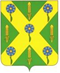 РОССИЙСКАЯ ФЕДЕРАЦИЯОРЛОВСКАЯ ОБЛАСТЬНОВОСИЛЬСКИЙ РАЙОННЫЙ СОВЕТ НАРОДНЫХ ДЕПУТАТОВРЕШЕНИЕ           28 марта 2022 года                                                     №    49- РС      г. Новосиль Об отчёте о  работе главы Новосильского районаи администрации Новосильского районаза 2021 год    Заслушав и обсудив отчёт главы Новосильского района Демина Е.Н. о деятельности главы Новосильского района и администрации Новосильского района за 2021 год  и на основании ч. 5 статьи 18 Устава Новосильского района, Новосильский районный Совет народных депутатов решил:           1. Признать работу главы Новосильского района Демина Е.Н. и администрации Новосильского района за 2021 год удовлетворительной (отчёт прилагается).  2. Отчёт главы Новосильского района направить в газету «Вестник Новосильского района» для опубликования.  Председатель Новосильскогорайонного Совета народных депутатов                                        Д.П. Сигачев